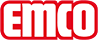 emco Bauemco Griglie per piscina 723/22 Designcoloribianco - simile al RAL 9010Nero - simile a RAL 9005descrizionegriglia per piscina rigida con barre disposte trasversalmente rispetto al bordo della vascamaterialeplastica di prima qualità, antiurto e completamente riciclabile, con assorbitore UVtotale resistenza alla corrosione, al cloro e all'acqua salata e termaleprofilo portanteprofilo pienoSuperficie di profilo superiore recessi incl. nella griglia, preparato per l'applicazione di piastrelle in loco (solo piastrelle che soddisfano i requisiti di antiscivolo bagnato, devono essere utilizzati a piedi nudi aree secondo la norma DIN 51097).Taglio per altezze minorisuperficieRecessi superiore in plastica per fughe tra le piastrelle.distanza tra i profili< 8 mm in accordo con DIN EN 16582-1 e DIN EN 13451-1altezza appr. (mm)22 mmcollegamentoBarra filettata in plastica con distanziali intermedi.assistenza e servizidimensionamentocontattoAndrea Gioco · Country Manager · Via A. Cardazzo 56/a · 33070 Budoia (PN) / IT · Tel. (+39) 340 493 51 64 · Fax (+39) 0434 18 20 120 · info@it.emco.de · www.emco-bau.com